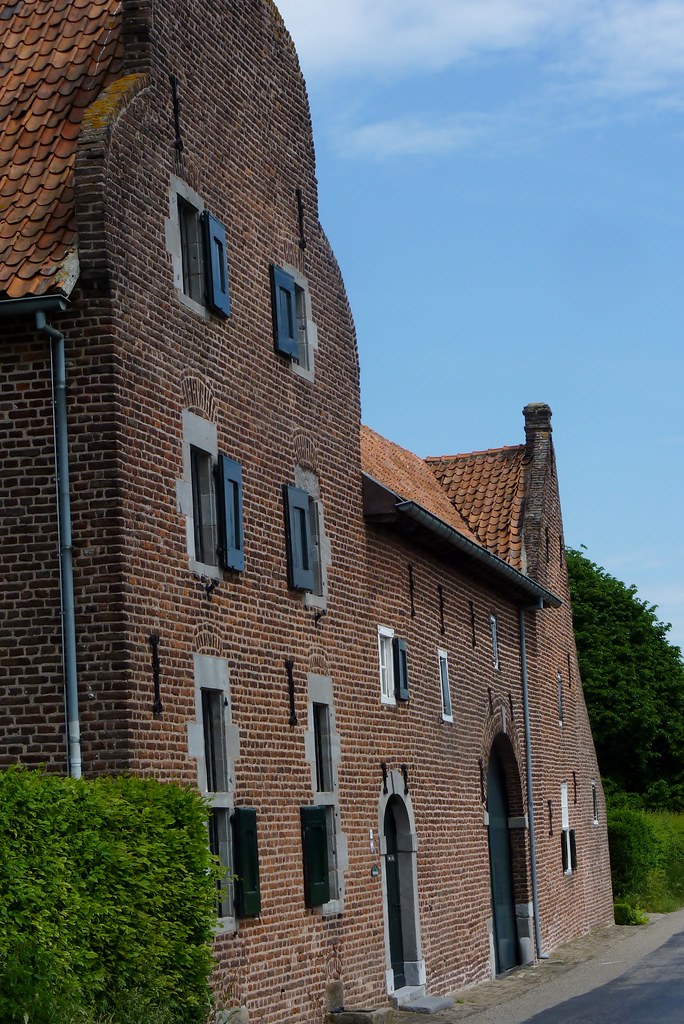 Met uw rug naar Brasserie De Maar gaat u linksaf, op de kruising gaat u rechts, loop door tot aan de ‘veestraat’. Hier gaat u linksaf. Bij het bruggetje gaat u linksaf. Bij de picknickbank neemt u links het beton-paadje.Bij de kruising steekt u over, u nadert Brasserie De Maar. Wist je dat…..In de Jabeekse Bossen niet alleen Vliegende Herten (Kever) zitten, maar ook meerdere kabouters in hun paddenstoel? Hier een vochtige grond is….Er in het beton paadje voetafdrukken van dieren te vinden zijn? 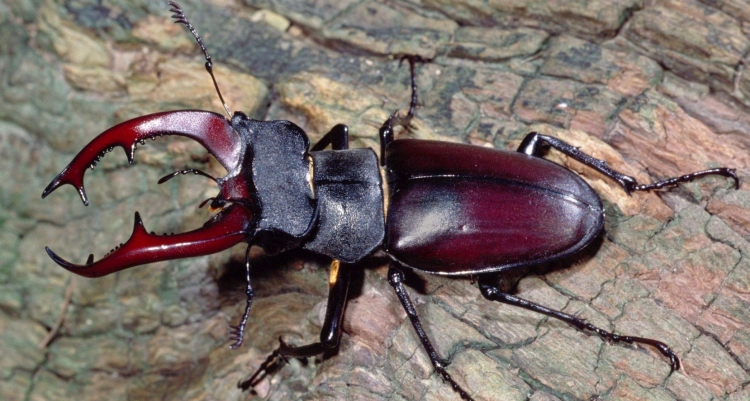 ©Op pad in BeekdaelenWij zijn niet aansprakelijk voor eventuele schade, en/of verlies van/aan uw eigendommen zoals telefoons e.dLaat een recensie achter op onze website of facebookpagina, zo help je ons samen onze kwaliteit te verbeteren. www.tedoeninbeekdaelen.jouwweb.nlvisitbeekdaelen@outlook.comFacebook : @ Op pad in Beekdaelen / Instagram: @ Oppadinbeekdaelen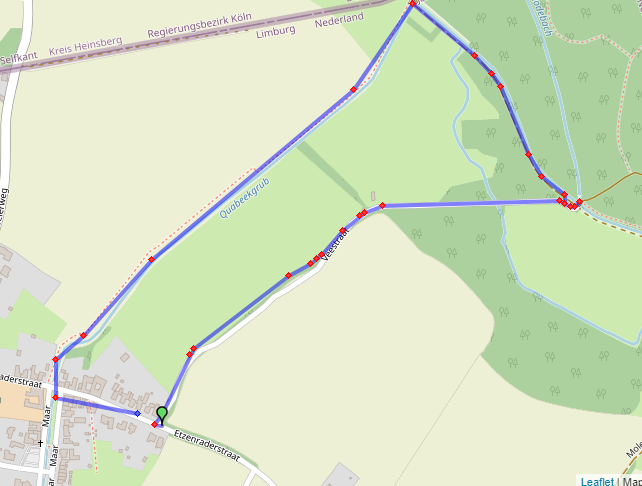 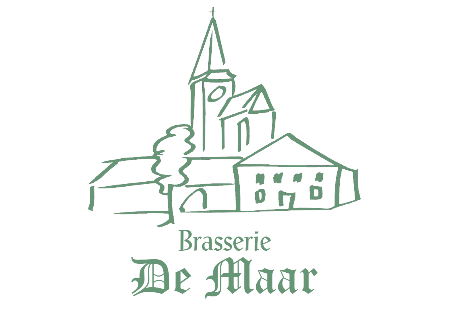 Kinderroute ‘Het bos van Jabeek’2 KM.Start: Brasserie De MaarKindvriendelijk, leerzaam en leuk!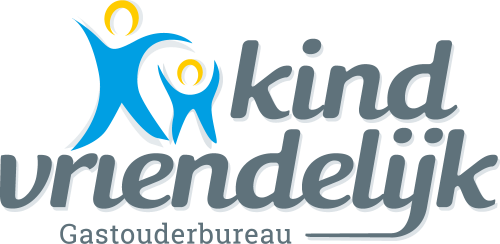 